US HISTORY:  Imperialism movie, notes, quizDirections:Watch the video belowTake notes during the video, minimum 15 facts. You may want to pause the movie to take notes at any time.Take the 13 question quiz at the end. You will need to pause on the questions to answer them.Imperialism video youtube videoUS expansion 04-10-15-09-wmv.wmvhttps://www.youtube.com/watch?v=SQEaNqU3AvI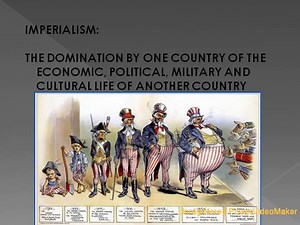 US Expansion-04-10-15-09_wmv.wmvwww.youtube.comUS Expansion in the late 19th Century, US Imperialism